This form is available in Welsh.PROVIDER APPLICATION FOR AN EXCEPTIONAL TRAINING ALLOWANCE (APPRENTICES ONLY)Learner’s detailsLEARNING PROVIDER’S DECLARATION – to be completed by an Authorised Officer at the learning providerI confirm that:the learner is enrolled on a Welsh Government funded apprenticeship programme;the learner is/will be in attendance at this establishment for the period shown at part 11 above;I agree to complete an expenditure return for the Learner Provision Team;I agree to issue weekly payments to the learner, and that I will keep auditable records of this; andI will notify the Learner Provision Team promptly if the learner ceases to attend their work based learning programme. Completed application forms should be sent to the Learner Provision Team, Further Education and Apprenticeships Division, Provision Management Branch, Tŷ’r Afon, Bedwas Road, Bedwas, Caerphilly, CF83 8WT.  A copy of this form should also be retained by the learning provider. FOR OFFICE USE ONLY: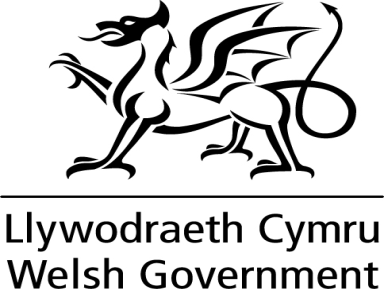 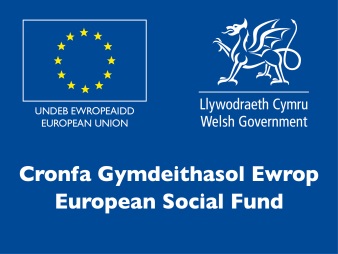 Learner surname (LN04)Learner’s first name(s) (LN05)Learner’s date of birth (LN15)Learner’s National Insurance number (LN13)Name of learning providerAddress, including postcode, to which correspondence should be addressed (if different from contract address)Name of apprenticeship programme the learner is following Number of hours learner must attend per weekLength of course in weeksLearner identifier                                   (LLWR field LN01 or LN02)                       Reason for requesting supportDates when Exceptional Training Allowance is requiredStart Date:End Date:Signature:Full name:Position held:Date:I CONFIRM THAT THE ABOVE APPLICATION MEETS THE CRITERIA FOR EXCEPTIONAL TRAINING ALLOWANCE FUNDING.Signed on Behalf of DfES: Date: